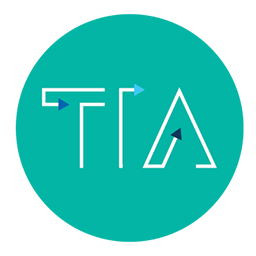 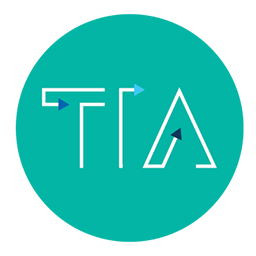 	Fleet Electrification & Bus Route RedesignJan 19, 2022 | 11:00 am – 12:00 pm CTWebex: https://txdot.webex.com/txdot/j.php?MTID=m2b565c9e456b4afa48a386134544e3fePhone: 415-655-0003Access Code: 733 227 362Meeting password: TIATeamLead211:00 AM CT | Introductions – Kristie Chin & Ian Pugh, Texas Innovation Alliance11:05 AM CT | Announcements11:10 AM CT | Discussion, Q&A: BOOST Corridor, Climate Action Plan, & Electric Buses 	Speaker: Aubin Pickens, Senior Transit PlannerSpeaker: Kimberly Williams, Chief Innovation OfficerSpeaker: Andy Skabowski, Executive Vice President & Chief Operating Officer 12:00 PM CT | Adjourn